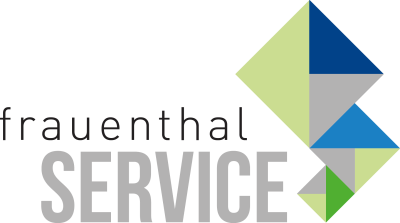 PRESSEINFORMATIONWien, im Juni 2020ALVA Schwimmbad-Chemie & Zubehör
Ab ins Pool Profis sichern sich rechtzeitig zum Sommerbeginn die ALVA ACTA Reinigungsprodukte für Schwimmbäder. Große Becken für Aktive, Family-Fun-Pools oder Planschbecken für die Kleinsten – alle Schwimmbäderbrauchen regelmäßig Pflege. ALVA ACTA hat im neuen Katalog Schwimmbad-Chemie & Zubehör alle Produkte für einen hygienischen Wasserspaß zusammengestellt.• Regelmäßige Reinigung und Pflege erhöhen die Lebensdauer eines Pools.• Ein korrekt eingestellter pH-Wert ist wichtig für Mensch und Umwelt.• Die Desinfektion des Wassers mit Sauerstoff oder Chlor tötet Mikroorganismen, Keime undKrankheitserreger.• Diverse Hilfsmittel (Flockung, Stabilisatoren, ...) erleichtern die Poolpflege.• Spezielle Algen-Schutzmittel helfen den Pool sauber zu halten.Die ALVA ACTA Schwimmbad-Chemie ist einfach überzeugend: entwickelt und produziert in Österreich, geprüfte Qualität, kindersicher, praktisch mit Messbecher und TragegriffBei SHT und ÖAG, sowie in 50 ausgewählten ISZ Abholmärkten finden Sie Schwimmbad-Chemie,Poolroboter und diverses Zubehör.Verkaufstipp: Stellen Sie eine Auswahl an ALVA ACTA Schwimmbad-Produkten in Ihre Auslage.Vieles aus dem Poolpflege-Sortiment ist ein praktischer Mitnahmeartikel. So sorgen Sie imVorbeigehen für mehr Umsatz!Gleich Katalog holen und zum Pool-Profi werden.www.alva-haustechnik.atwww.frauenthal-service.at
Frauenthal Handel Gruppe / SHT / ÖAG / Kontinentale
Constantin Otto Wollenhaupt, M.A.
Bereichsleiter Marketing, Frauenthal Handel Gruppe
M: +43 664 88526420
Constantin.WOLLENHAUPT@fts.atMag. Nina Schön
Marketing, Frauenthal Service AG
T: +43 5 07 80 1 331
nina.SCHOEN@fts.at